LeadENG 2: Flydende Vertikal akslet VindmølleVindmøller på flydende fundamenter vinder større og større opmærksomhed idet det begynder at blive teknisk (og muligvis økonomisk) muligt. Ydermere giver det større frihed til at vælge placering for vindmøllerne idet at man ikke er bundet til lavvandsområder.De flydende vindmøllefundamenter (se Fig-1A) skal dog designes med tilstrækkelig opdrift således at både møllens egenvægt og momentet fra de vindlaster som der måtte komme kan absorberes af fundamentet.Energiproduktionen fra bæredygtige kilder som vind og sol menes at være væsentlig for fremtidens samfund såfremt det globale mål om at nedbringe CO2 aftrykket skal nås.Der eksisterer primært to typer af vindmøller; horisontalmølle (se Fig-1A), hvor vingerne roterer om en vandret orienteret akse og vertikalmøller som har vinger der roterer om en lodret orienteret akse (se Fig-1B).  Fig . A) viser både møller med fast fundament og flydende fundament. B) Vertikalmølle.Horisontalmøllerne har typisk en bedre virkningsgrad sammenlignet med vertikalmøllerne, hvilket vi siger de er bedre til at udnytte vindens energi. Vertikalmøllen er mekanisk simp i forhold til horisontal møllen idet den ikke skal rettes ind efter vindretningen og kompleksiteten ved krøjemekanismen kan undgås.Forslag til kravspecifikationer for eksperimentelmodel:De endelige krav til vindmølle og fundament fastlægges af projektgrupperne.Forslag til projektindhold for Byg:Forslag til projektindhold for Energi:Modellering af vindmøllerotor. Herunder antal vinger og vingeprofilerModellering af produceret akseleffekt som funktion af vindhastighedEl produktion fra møllen i en udvalgt periode med udgangspunkt i periodens vindprofil3D print fremstilling af vinger til eksperimentel afprøvningModellering af elproduktion og ellagring fra møllen (her kan det besluttes om den producerede strøm skal konverteres til brint eller blot lagres i batterier)Forslag til projektindhold for materialer og produktion:Modeller belastning af vinger som funktion af vingedesign og vindpåvirkningDesign system til +at dreje (pitche) vingerne Design og dimensioner aksler. Ophæng og lejer til vindmøllerotorDimensioner gearing mellem rotor og generatorDesign mekanisk bremse til rotorPlacering af gear og generator – top eller bund af .(cbo) Jeg er lidt i tvivl om hvorvidt de sidste to delprojekter er realistiske at få med  Projekt ”Brint produktionen” {Kemi/Fysik/Energi/??}Designe BrintproduktionsenhedenSkal den sidde lokalt på møllen eller på land?Kan man måle den producerede mængde brint? Og den anvendte energi til at producer den? Og vil det passe med retvisende model for denne type proces?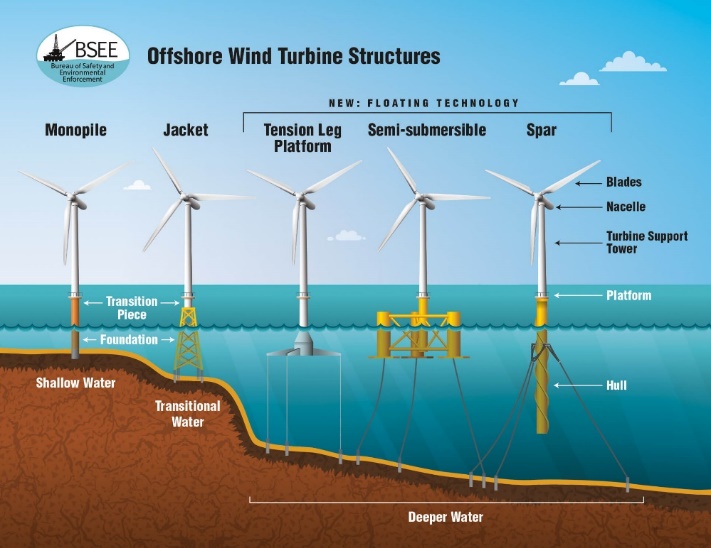 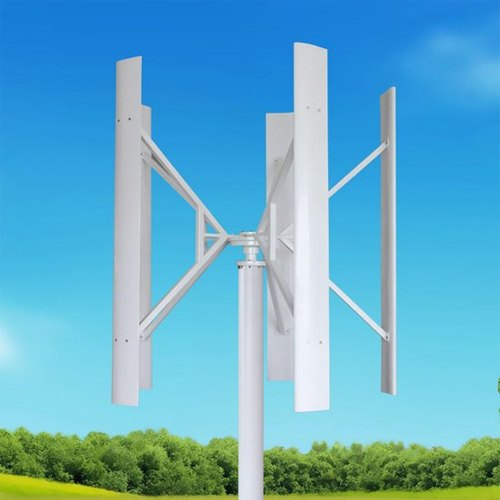 ABHøjde2-3mHøjde over vandspejletEgenvægt af mølle150kgDen vægt som det flydende fundament skal kunne bæreEffekt output1-3kWVinge radius1mVingelængde1.5mAntal vinger3-4 stkTårnTyndpladekonstruktion